Publicado en Naucalpan, Estado de México el 15/09/2020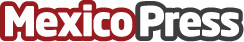 E-commerce, sincronía, manufactura, ensamblaje o sectores en crecimiento: la tendencia de la última milla Vesta ofrece un edificio última milla en Naucalpan con la mejor calidad de la zona y atributos inmejorablesDatos de contacto:Juan Carlos Cueto5540843309Nota de prensa publicada en: https://www.mexicopress.com.mx/e-commerce-sincronia-manufactura-ensamblaje-o Categorías: Inmobiliaria Emprendedores Logística Consumo http://www.mexicopress.com.mx